JELENTKEZÉSI LAPAz intézmény iskola-előkészítő foglalkozásaira2022/2023. tanévi beiskolázásA gyermek neve: ________________________________Születési helye, ideje: ________________________________________________________________Szülő, gondviselő neve: _____________________________ __Lakhelye: ________________________________________________________________Jár-e hozzánk nagyobb testvére? ________________________________Szülő elérhetősége (telefon): ________________________________Szülő elérhetősége (email):________________________________Dátum:_______________________                                                                  ____________________________                 A szülő aláírása (A jelentkezési lapot az iskolábankérjük leadni 2021. november 15-ig)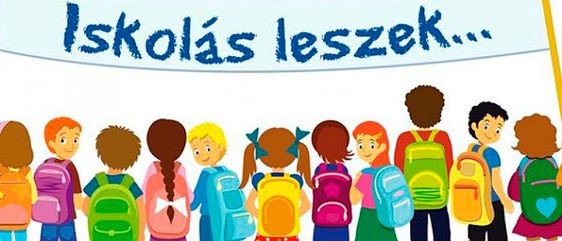 Bethlen Gábor Református Általános Iskola, Óvoda5200 Törökszentmiklós, Bethlen Gábor u.1.Igazgató: Patóné Kazinczy MariannTel.: 56/390-286     Igazgatótanács elnöke: Szabó JózsefE-mail: bethlen.titkar@gmail.comWeb:www.bethleng.huOM azonosító: 035899____________________________________________________ISKOLA-NYITOGATÓnagycsoportos óvodások számáraA törökszentmiklósi Bethlen Gábor Református Általános Iskola, Óvoda szeretettel várja az iskolába készülő nagycsoportos óvodásokat!A 2022/2023. tanévben két, 25-25 fős osztályindítását tervezzük.A leendő első osztályos gyermekek részére olyan játékos, élményszerű foglalkozásokat szervezünk iskolánkban, ahol a jelentkezők megismerkedhetnek az iskolával és az itt tanító pedagógusokkal.Az első előkészítő foglalkozás időpontja:                         2021. november 18. csütörtökA további foglalkozásokról folyamatosan tájékoztatjuk az érdeklődőket az intézményi honlapon, facebook oldalon!                                                                                                                                         Helyszín: az iskola Bethlen úti épülete. A foglalkozások 15.30 – kor kezdődnek, 16.00-ig tartanak. Gyülekező, regisztráció: 15.15 órátólA foglalkozások ideje alatt tájékoztatást tartunk intézményünk egyházi jellegéről, az itt folyó szakmai munkáról az érdeklődő szülők számára. Az iskola előkészítőre jelentkezni szükséges. Jelentkezési lapok letölthetők az iskola honlapjáról (www.bethleng.hu) vagy az óvodában kérhetők. A jelentkezési lapokat az iskola titkárságára kérjük leadni 2021. november 15-ig.